Tuiles de fromage en sucettes 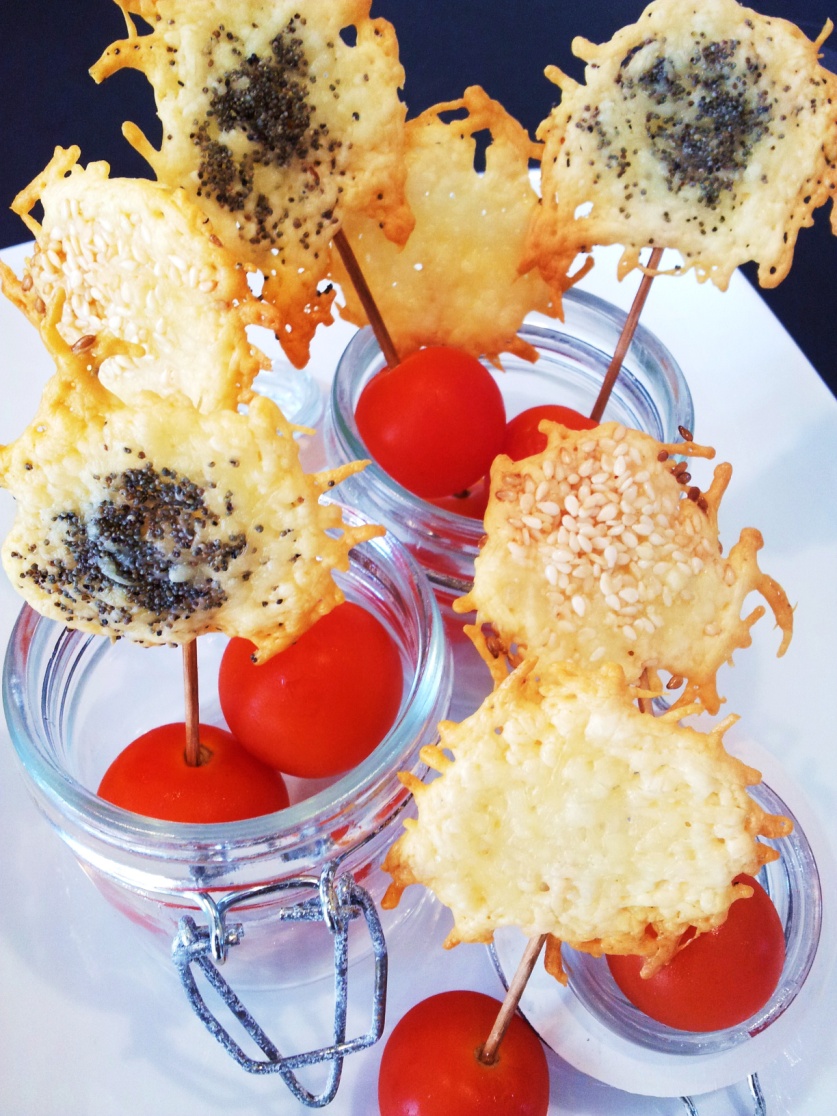 Shopping : -100 g de fromage râpé(emmental, parmesan, comté…)-graines (sésame, pavot…)-tomates cerises ou olives (facultatif)In process :Préchauffez le four à 160/170°.Sur un tapis silicone ou du papier sulfurisé, posez des cure-dents.A une extrémité, mettez un petit tas de fromage en lui donnant la forme de votre choixSaupoudrez de graines selon votre goût.Faites cuire quelques minutes.Laissez refroidir. Pour le service, vous pouvez mettre une olive ou une tomate cerise à l’autre extrémité.